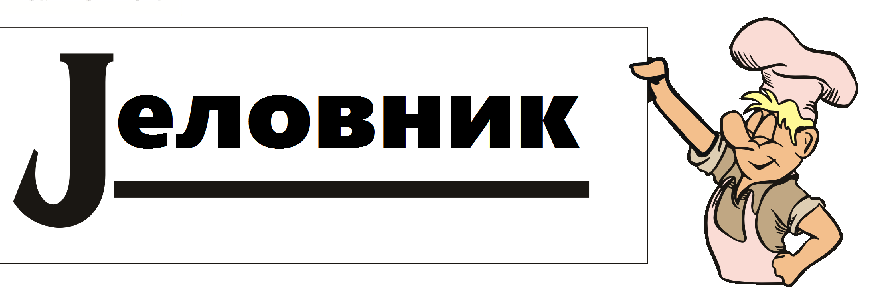 ЗА БОРАВАКДАН И ДАТУМДОРУЧАКРУЧАКУЖИНАПОНЕДЕЉАК21.3.2022.СЕНДВИЧ СА ЧАЈНОМ,ЈОГУРТПЕЧЕНИ БАТАК,ПИРИНАЧ,ПАРАДАЈЗ СОСПЛАЗМА КЕКСУТОРАК22.3.2022.ХЛЕБ СА ПАШТЕТОМ,ЧАЈСВИЊСКИ ПАПРИКАШ ЈАБУКАСРЕДА23.3.2022.ХЛЕБ СА МАРМЕЛАДОМ,ЧАЈНАТУР ШНИЦЛА, ГРАШАК ВАРИВО, СЛАНИ КРОМПИРГРИСИНЕЧЕТВРТАК24.3.2022.ХЛЕБ ,КАЈГАНА,ЧОКОЛАДНО МЛЕКОСУПА,ПОМФРИТ,КОБАСИЦАСОКПЕТАК25.3.2022.ГРИЗПАНИРАНИ РИБЉ ШТАПИИЋИ,  СЛАНИ КРОМПИР, КУКУРУЗ ШЕЋЕРАЦЧАЈНИ КОЛУТИЋИ